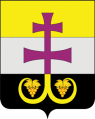 МУНИЦИПАЛЬНОЕ УЧРЕЖДЕНИЕ АДМИНИСТРАЦИЯ МУНИЦИПАЛЬНОГО ОБРАЗОВАНИЯ «ВЕШКАЙМСКИЙ РАЙОН» УЛЬЯНОВСКОЙ ОБЛАСТИПОСТАНОВЛЕНИЕ __________________              		                                              № ______                                                                                                                                р. п. ВешкаймаО комиссии по инвентаризации аварийных, создающих угрозу жизни, здоровью и имуществу жителей муниципального образования «Вешкаймский район» зеленых насаждений.   	 В соответствии с постановлением администрации МО «Вешкаймский район» от 18.01.2019 № 32  «Об утверждении административного регламента предоставления муниципальной услуги «Предоставление порубочного билета и (или) разрешения на пересадку деревьев и кустарников 
на территории муниципального образования «Вешкаймский район» и в целях недопущения возникновения черезвычайных ситуаций, порчи имущества, угрозы жизни и здоровью населения, постановляю:  	 1. Создать комиссии по инвентаризации аварийных, создающих угрозу жизни, здоровью и имуществу жителей муниципального образования «Вешкаймский район» зеленых насаждений.	   2. Утвердить:       	    Состав комиссии по инвентаризации аварийных, создающих угрозу жизни, здоровью и имуществу жителей муниципального образования «Вешкаймский район» зеленых насаждений (Прилагается).          	  3. Контроль за исполнением настоящего постановления возложить на специалиста отдела по экологической безопасности администрации муниципального образования «Вешкаймский район» Чиркова А.А.	  4. Настоящее постановление вступает в силу на следующий день после его обнародования.Глава администрациимуниципального образования«Вешкаймский район»                                                                      Т.Н. СтельмахПРИЛОЖЕНИЕ №1к постановлению администрациимуниципального образования«Вешкаймский район»                                                                             от ________________ № _______СоставКомиссии по инвентаризации аварийных, создающих угрозу жизни, здоровью и имуществу жителей муниципального образования «Вешкаймский район» зеленых насаждений.ЛИСТ  СОГЛАСОВАНИЯПроект постановленияадминистрации муниципального образования  «Вешкаймский район»Согласовано:Исполнитель_________________________  А.А Чирков, т. 2-15-03	(ф.и.о., должность, № телефона)ЛИСТ  РАССЫЛКИО комиссии по инвентаризации аварийных, создающих угрозу жизни, здоровью и имуществу жителей муниципального образования «Вешкаймский район» зеленых насаждений.постановление  от                                    2021 года            №ВСЕГО ЭКЗ. _4_СДАЛ:____________________ А.А Чирков  ПРИНЯЛ:__________________________                                                            ФИО                                                                                           ФИОПредседатель комиссии:А.В. МарунинПервый заместитель главы администрации муниципального образования «Вешкаймский район».Заместитель председателя комиссии:И.Ю. СыроежкоНачальник управления ТЭР, ЖКХ, строительства и дорожной деятельности администрации муниципального образования «Вешкаймский район».Секретарь комиссии :А.А. ЧирковСпециалист отдела по экологической безопасности администрации муниципального образования «Вешкаймский район».Члены комиссии:В.В. ШубинСпециалист отдела ТЭР, ЖКХ МКУ «Управление делами» администрации муниципального образования «Вешкаймский район» (по согласованию).А.В. РадченкоСпециалист по энергосбережению МКУ «Управление делами» администрации муниципального образования «Вешкаймский район» (по согласованию).Л.В. БолотноваСпециалист МКУ «Управление делами» администрации муниципального образования «Вешкаймский район» (по согласованию).Е.А. ПавловаИ.о. главы администрации муниципального образования «Ермоловское сельское поселение» Вешкаймского района Ульяновской области (по согласованию).А.Г. СтепановГлава администрации муниципального образования «Каргинское сельское поселение» Вешкаймского района Ульяновской области (по согласованию).В.Н. СтолетовИсполняющий обязанности главы администрации муниципального образования «Бекетовское сельское поселение» Вешкаймского района Ульяновской области (по согласованию).Н.Ю. ГордееваГлава администрации муниципального образования «Стемасское сельское поселение» Вешкаймского района Ульяновской области (по согласованию).О.М. ЮдниковаПредседатель территориального общественного самоуправления (ТОС) «Родина»» (по согласованию).В.И. ВоронинаПредседатель территориального общественного самоуправления (ТОС) «Лучик света» (по согласованию).С.В.Михеев Председатель территориального общественного самоуправления (ТОС) «Лидер» (по согласованию).Е.В. Плохова Председатель территориального общественного самоуправления (ТОС) «Исток» (по согласованию).Т.В. ХутороваПредседатель территориального общественного самоуправления (ТОС) «Дружный» (по согласованию).Ю.В. Гордеев Председатель территориального общественного самоуправления (ТОС) «Единство» (по согласованию).Т.А. ТрумморПредседатель территориального общественного самоуправления (ТОС) «Рассвет» (по согласованию).С.В. Гордеев Председатель территориального общественного самоуправления ТОС «Росток» (по согласованию).Наименование вопроса:О комиссии по инвентаризации аварийных, создающих угрозу жизни, здоровью и имуществу жителей муниципального образования «Вешкаймский район» зеленых насаждений.Проект внесён: Управлением ТЭР, ЖКХ, строительства и дорожной деятельностиПроект внесён: Управлением ТЭР, ЖКХ, строительства и дорожной деятельностиДатаНаименование должностиПодписьРасшифровкаподписиНачальник управления ТЭР, ЖКХ, строительства и дорожной деятельностиИ.Ю. СыроежкоИ.о Руководителя аппаратаЕ.А. ГаврилинаИ.о.Начальника отдела правового обеспечения и муниципальной службыС.И. Болотнов№п-пКому адресованоКол-во№п-пКому адресованоКол-воАдминистрация  МО «Вешкаймский район» (в дело)1Прокуратура1На контрольРуководитель аппаратаЗам. главы по вопр. соц. развитияУправление по делам культуры и организации досуга населенияОтдел сельского хозяйства Управление ТЭР, ЖКХ, строительства и дорожной деятельности2Управление имущества и земельных отношенийОтдел по делам молодежиФинансовое управлениеУправление Минтруда и Соцразв. Ульяновской области по Вешк. р-нуУправление образованияРОВДБухгалтерия администрацииРедакция газеты «Вешкаймские Вести»Городские и сельские поселения:МО «Вешкаймское гор/поселение»МО Чуфаровское городское поселениеМО «Ермоловское сел./поселение»МО «Каргинское сел./поселение»МО «Стемасское сел./поселение»МО «Бекетовское сел./поселение»Колхозы, СХПКУправление экономикиЦентральная районная больницаЦентр санэпиднадзораНалоговая инспекцияПенсионный фондУправление правового обеспеченияОтдел по делам ГО и ЧС